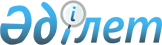 О мерах по реализации Закона Республики Казахстан от 10 июня 2020 года "О внесении изменений и дополнений в некоторые законодательные акты Республики Казахстан по вопросам лотерей и лотерейной деятельности"Распоряжение Премьер-Министра Республики Казахстан от 11 августа 2020 года № 110-р
      1.Утвердить прилагаемый перечень правовых актов, принятие которых необходимо в целях реализации Закона Республики Казахстан от 10 июня 2020 года "О внесении изменений и дополнений в некоторые законодательные акты Республики Казахстан по вопросам лотерей и лотерейной деятельности" (далее - перечень).
      2. Министерству культуры и спорта Республики Казахстан:
      1) разработать и в установленном порядке внести на утверждение в Правительство Республики Казахстан проект правового акта согласно перечню;
      2) принять соответствующие ведомственные правовые акты и не позднее месячного срока со дня их принятия проинформировать Правительство Республики Казахстан о принятых мерах. Перечень
правовых актов, принятие которых необходимо в целях реализации Закона Республики Казахстан от 10 июня 2020 года "О внесении изменений и дополнений в некоторые законодательные акты Республики Казахстан по вопросам лотерей и лотерейной деятельности"
      Примечание: расшифровка аббревиатур:
      МКС - Министерство культуры и спорта Республики Казахстан;
      МНЭ - Министерство национальной экономики Республики Казахстан.
					© 2012. РГП на ПХВ «Институт законодательства и правовой информации Республики Казахстан» Министерства юстиции Республики Казахстан
				
      Премьер-Министр 

А. Мамин
Утвержден
распоряжением Премьер-Министра
Республики Казахстан
от 11 августа 2020 года № 110-р
№

п/п

Наименование правового акта

Форма акта

Государственный орган, ответственный за исполнение

Срок исполнения

Лицо, ответственное за качество, своевременность разработки и внесения правовых актов

1

2

3

4

5

6

1.
О внесении изменений и дополнений в постановление Правительства Республики Казахстан от 23 сентября 2014 года № 1003 "Вопросы Министерства культуры и спорта Республики Казахстан"
постановление Правительства Республики Казахстан
МКС
август 2020 года
Бисакаев У.С.
2.
О внесении изменений в совместный приказ Министра культуры и спорта Республики Казахстан от 29 июня 2016 года № 195 и Министра национальной экономики Республики Казахстан от 18 июля 2016 года № 323 "Об утверждении проверочного листа в сфере государственного контроля за соблюдением законодательства Республики Казахстан о лотереях и лотерейной деятельности в отношении оператора лотереи"
совместный приказ
МКС МНЭ
август

2020 года
Бисакаев У.С.
3.
Об утверждении Правил проведения лотерей
приказ
МКС
август

2020 года
Бисакаев У.С.